 
АДМИНИСТРАЦИЯ КАМЫШЛОВСКОГО ГОРОДСКОГО ОКРУГА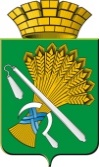 П О С Т А Н О В Л Е Н И Еот  27.04.2020   № 280О приостановлении действия постановления администрации Камышловского городского округа от 04.03.2020 года №145 «О предоставлении субсидий из бюджета Камышловского городского округа субъектам малого и среднего предпринимательства на компенсацию части затрат по развитию бизнеса на территории Камышловского городского округа в 2020 году»	В соответствии с пунктом 1 статьи 15 Положения о подготовке правовых актов администрации Камышловского городского округа, утвержденного постановлением администрации от 16.08.2019 № 742 «Об утверждении Положения о подготовке правовых актов администрации Камышловского городского округа», администрация Камышловского городского округаПОСТАНОВЛЯЕТ:1. Приостановить действие постановления администрации Камышловского городского округа от 04.03.2020 года №145 «О предоставлении субсидий из бюджета Камышловского городского округа субъектам малого и среднего предпринимательства на компенсацию части затрат по развитию бизнеса на территории Камышловского городского округа в 2020 году» до снятия ограничений, предусмотренных Указом Губернатора Свердловской области от 18.03.2020 №100-УГ «О введении на территории Свердловской области режима повышенной готовности и принятии дополнительных мер по защите населения от новой коронавирусной инфекции (2019-nCoV)».2. Настоящее постановление опубликовать в газете «Камышловские известия» и разместить на официальном сайте Камышловского городского округа.3. Контроль за выполнением настоящего постановления возложить на заместителя главы администрации Камышловского городского округа Власову Е.Н.ГлаваКамышловского городского округа                                                 А.В. Половников